     Early Learning Coalition of Escambia County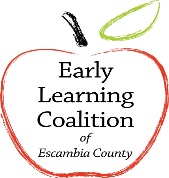 School Readiness Approved Provider Holiday ScheduleFISCAL YEAR 2016-2017The following holiday schedule is the only Coalition approved holidays for which the provider will received reimbursement.  Pursuant to Rule 6M-4.500 (a) (b) (c) F.A.C.            HOLIDAY				                                OBSERVED DATEIndependence Day (Fourth of July)		  	       Monday, July 4, 2016Labor Day 						      Monday, September 5, 2016Columbus Day					                 Monday, October 10, 2016Veterans Day					   	      Friday, November 11, 2016Thanksgiving Day					      Thursday, November 24, 2016Day After Thanksgiving				       Friday, November 25, 2016Christmas Eve				    		       Friday, December 23, 2016Christmas Day			                                       Monday, December 26, 2016New Year’s Day					                  Monday, January 2, 2017Martin Luther King Day				       Monday, January 16, 2017Presidents’ Day					       Monday, February 20, 2017Memorial Day						       Monday, May 29, 2017